Stat 2024	Forskerforbundet 	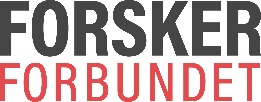 	Skjema for individuelt lønnsopprykk 
	ved årlige lokale 2.5.1-forhandlingerNåværende:LønnskravPublikasjonsliste kan legges ved. 
Opplysningene på dette skjema vil bare bli brukt i lønnsforhandlingene.Kravskjemaet skal leveres til den lokale tillitsvalgte. 
Dersom det ikke er lokallag av Forskerforbundet på ditt arbeidssted, skal skjemaet sendes til Forskerforbundets sekretariat: post@forskerforbundet.noNavn:Navn:Fødselsdato:Adresse:Postnr:Sted:Lokallag i Forskerforbundet (arbeidssted)Lokallag i Forskerforbundet (arbeidssted)Lokallag i Forskerforbundet (arbeidssted)Arbeidsgiver:E-post:E-post:Mobiltelefon:Tlf. arbeid:Tlf. arbeid:Stillingskode:Stillingsbetegnelse:Tittel (hvis annen enn stillingsbetegnelse):Tittel (hvis annen enn stillingsbetegnelse):Årslønn:Evt. tillegg:Stillingsandel (%):Stillingsandel (%):Begynte i nåværende stilling (dato):Ansettelsesforhold:Siste lønnsopprykk (dato):Evt. lønnsramme 
og ansiennitetFast:__ Midlertidig:__Stillingskode:Stillingsbetegnelse:Tittel:Ny årslønn (kr.):Begrunnelse for kravet- se aktuelle kriterierBegrunnelse for kravet- se aktuelle kriterierBegrunnelse for kravet- se aktuelle kriterierBegrunnelse for kravet- se aktuelle kriterierBegrunnelse for kravet- se aktuelle kriterierBegrunnelse for kravet- se aktuelle kriterierSted:Dato:Signatur:Begrunnelse for kravet forts.:Curriculum vitae (i kortform):